INVULLING PERSOONLIJK BUDGET (cao-VO art. 7)         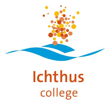 Cursusjaar 2020-2021Eigen naam en alle voorletters	:  Mijn geboortedatum is		:  Registratienummer (zie salarisspecificatie)	:  Ik kies voor één van volgende invullingen van mijn persoonlijk budget van 50 klokuren (voor de in dit formulier genoemde aantallen, geldt dat ze bij een parttime dienstverband naar rato zijn). Docenten die een startersvergoeding hebben voor het eerste of het tweede jaar komen niet in aanmerking voor deze regeling. Medewerkers via Uitzendconstructies hebben wel recht op deze regeling.O	Werkdrukvermindering in het komende cursusjaar (docenten)Ik word 50 klokuren minder ingezet, en Ik bepaal zelf de inzet van mijn persoonlijk budget. Ik wil de werkdrukvermindering graag terugzien door:	O  vermindering van geplande lestaak	O  vermindering van geplande overige takenO         Verlof (docenten en OOP) ik word volledig ingeroosterd en ik neem dit verlof gedurende het schooljaar op. Hierbij geldt dat opnemen ervan alleen kan als dit ruim van tevoren wordt gepland en in overleg met directeur en/of  teamleider, en dat het primaire proces hier niet onder mag lijden. Deze uren moeten voor het einde van het cursusjaar opgenomen zijn. Deze kunnen niet meegenomen worden naar het volgende cursusjaar en komen dan te vervallen. Sparen (docenten en OOP) Bij iedere medewerker die spaart, worden de gespaarde uren de 1e 4 spaarjaren geïndexeerd (zie CAO hoofdstuk 7.2., art. 2b I+II).	Geef hieronder aan hoe en wanneer je denkt het gaan gebruiken. Hiermee ligt de werkelijke inzet niet vast, maar geeft het wel een doorkijk naar wat er op ons afkomt de komende jaren:	………………………………………………………………………………………………………………………………………………..	(Je kan bijvoorbeeld denken aan; een jaar met minder lessen, een jaar met minder taken, een lange reis, aanvullend ouderschapsverlof, extra zorgverlof, studieverlof) O 	Kapitaliseren 	O Bijdrage in de kosten kinderopvang (bij gebruik erkend kinderopvang bedrijf)	O Pensioenaanspraken verhogen (als dit pensioen-technisch kan)	O Uitbetaling ( OP en OOP)O	Overgangsregeling BAPO/extra verlofbudget Dit formulier is niet voor mij van toepassing: ik maak gebruik van de overgangsregeling BAPO of het extra verlofbudget en heb dit afgestemd met de medewerker PSA Landstede Zwolle.Handtekening: 